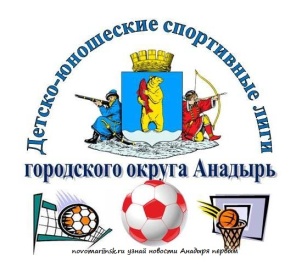 13 декабря (пятница) 16 декабря (понедельник)   17 декабря (вторник) 18 декабря (среда)    20 декабря (пятница)   Награждение 18:30 час.ТАБЛИЦА РЕЗУЛЬТАТОВдетско-юношеская волейбольная лига города Анадыря по волейболу среди девушек детско-юношеская волейбольная лига города Анадыря по волейболу среди юношей16:30СОШ №1КОЛЛЕДЖ17:40СОШ №1ЛИЦЕЙ16:30ДДТЛИЦЕЙ17:40КОЛЛЕДЖСОШ №119:40КОЛЛЕДЖЛИЦЕЙ16:30 ДДТ КОЛЛЕДЖ17:40СОШ №1ЛИЦЕЙ16:30ДДТСОШ №117:40ЛИЦЕЙКОЛЛЕДЖ1 место2 место3 местоЛуч. игрокиЛуч. игроки1 место2 место3 местоЛуч. игрокиЛуч. игроки№ п/пКоманда1234ОчкиМесто1КОЛЛЕДЖ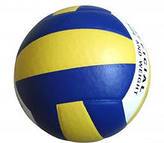 1КОЛЛЕДЖ2СОШ№12СОШ№13ЛИЦЕЙ3ЛИЦЕЙ4ДДТ4ДДТ№ п/пКоманда123ОчкиМесто1КОЛЛЕДЖ1КОЛЛЕДЖ2ЛИЦЕЙ2ЛИЦЕЙ3СОШ№13СОШ№1